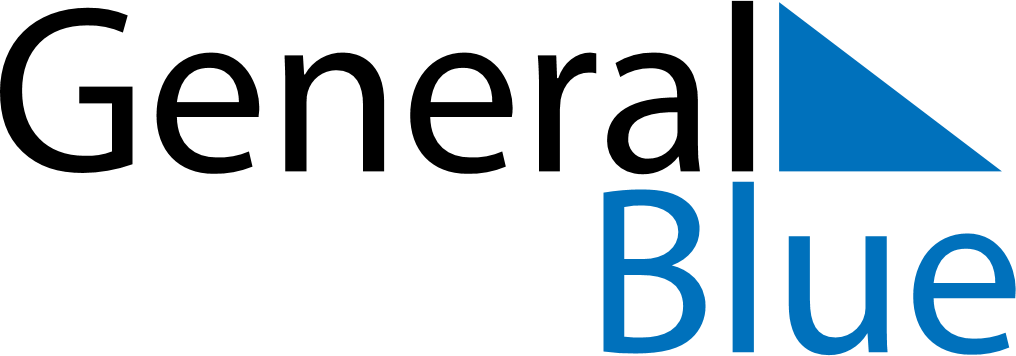 March 2024March 2024March 2024MadagascarMadagascarSundayMondayTuesdayWednesdayThursdayFridaySaturday123456789International Women’s Day101112131415161718192021222324252627282930Martyrs’ Day31Easter Sunday